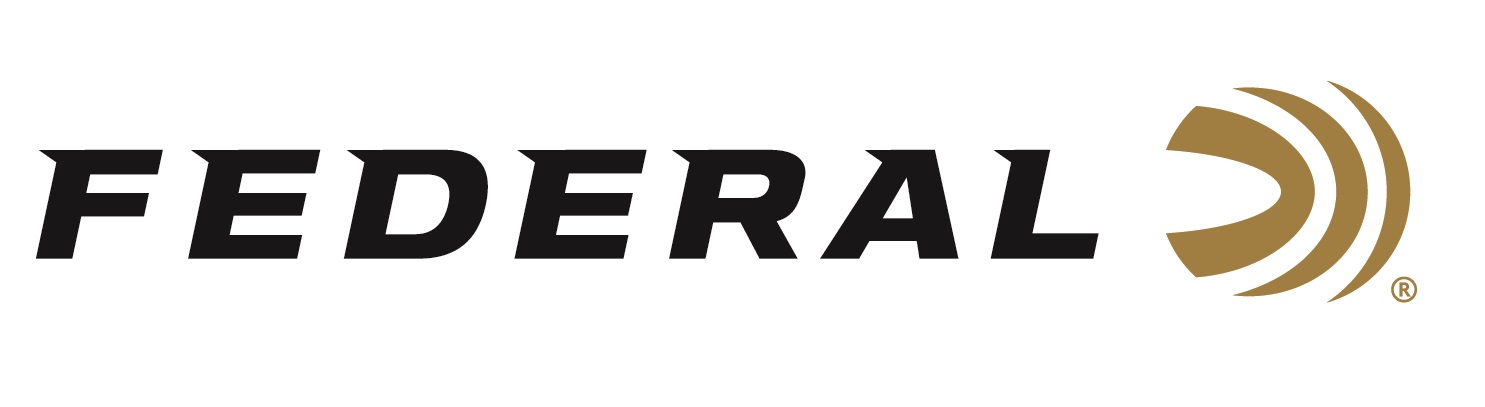 FOR IMMEDIATE RELEASE 		 		  Federal Premium Adds New Gold Medal Loads in 6.5 Creedmoor and 6mm CreedmoorANOKA, Minnesota – August 30, 2018 – Federal Premium has expanded its trusted Gold Medal rifle ammunition line with hot new loads in 6.5 Creedmoor and 6mm Creedmoor. This includes various new loadings of 6mm Creedmoor 105-grain Berger Hybrid and 6.5 Creedmoor 140-grain Sierra MatchKing. Shipments of this ammunition are being delivered to dealers now.Like the rest of the Gold Medal line, the new offerings are loaded with the industry’s most accurate target bullets, including the Sierra MatchKing and Berger Hybrid, and paired with Gold Medal match primers, Federal brass and specially formulated propellant. The result is the most consistent accuracy at extreme ranges. Features & BenefitsExtremely high ballistic coefficients Less wind drift and dropWorld-class long-range accuracyGold Medal match primerPart No. / Description / MSRPGM6CRDBH1 / 6mm Creedmoor 105-grain Berger Hybrid / $36.95 GM65CRD1 / 6.5 Creedmoor 140-grain Sierra MatchKing / $33.95Federal Premium is a brand of Vista Outdoor Inc., an outdoor sports and recreation company. For more information on Federal Premium, go to www.federalpremium.com.Contact: JJ ReichSenior Communications Manager - Firearms and AmmunitionE-mail: VistaPressroom@VistaOutdoor.com About Vista OutdoorVista Outdoor is a leading global designer, manufacturer and marketer of consumer products in the growing outdoor sports and recreation markets. The company operates in two segments, Shooting Sports and Outdoor Products, and has a portfolio of well-recognized brands that provides consumers with a wide range of performance-driven, high-quality and innovative products for individual outdoor recreational pursuits. Vista Outdoor products are sold at leading retailers and distributors across North America and worldwide. Vista Outdoor is headquartered in Utah and has manufacturing operations and facilities in 13 U.S. States, Canada, Mexico and Puerto Rico along with international customer service, sales and sourcing operations in Asia, Australia, Canada, and Europe. For news and information, visit www.vistaoutdoor.com or follow us on Twitter @VistaOutdoorInc and Facebook at www.facebook.com/vistaoutdoor.###